ЭКСПЕРЕМЕНТ «ВЫРАЩИВАНИЕ ПЛЕСЕНИ»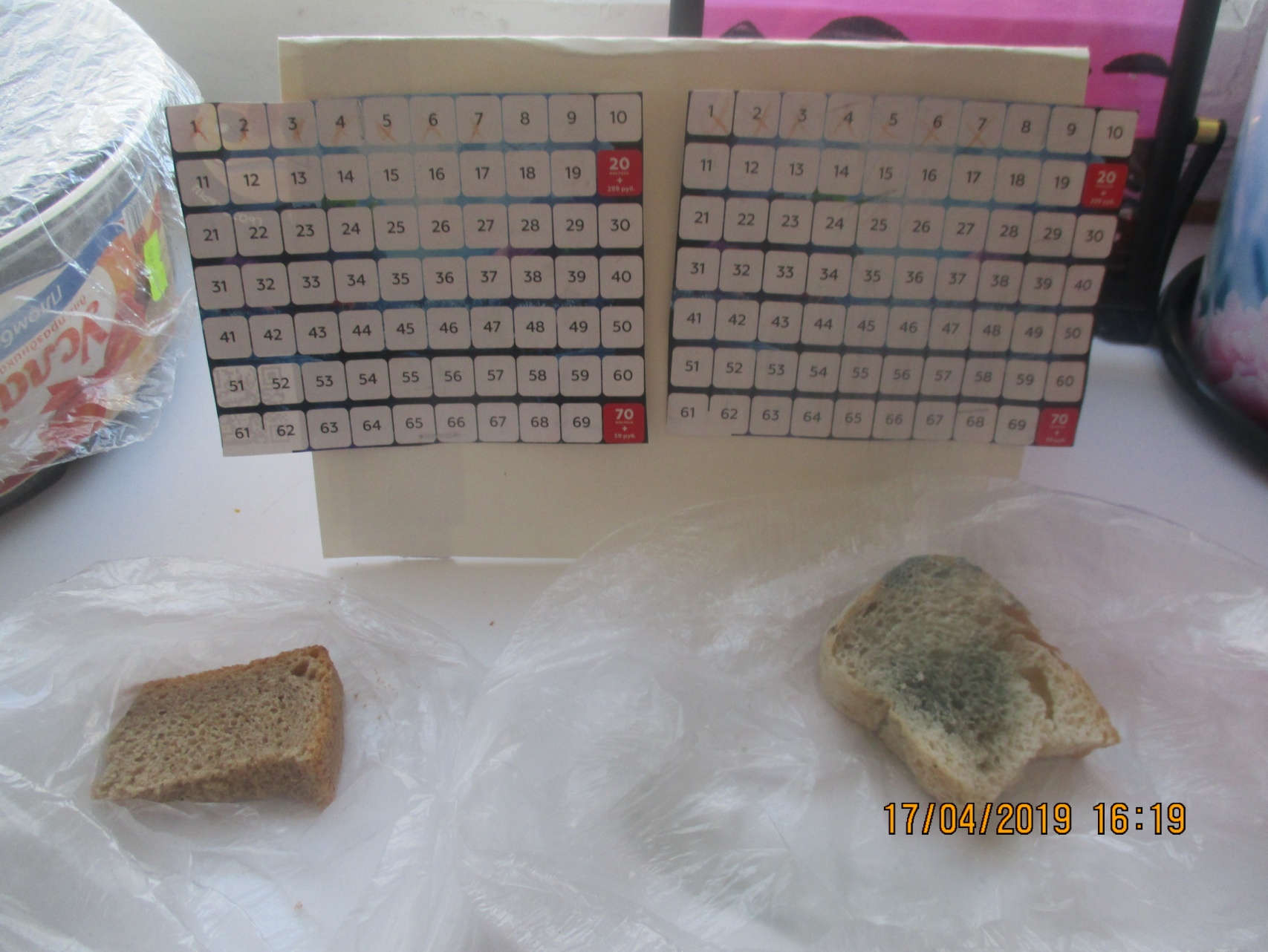 С детьми был проведен эксперемент где быстрее появиться плесень – на черном хлебе или белом. В результате  в течении недели на белом хлебе плесень образовалась быстрее чем на черном.